As part of a daring rescue attempt, the Millennium Eagle coasts between a pair of twin asteroids, as shown in the figure below where d1 = 2.74 km and d2 = 1.37 km. The mass of the spaceship is 2.55 107 kg and the mass of each asteroid is 3.50 1011 kg. If the Millennium Eagle is at rest at point A what is its speed at point B? 
1 m/s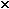 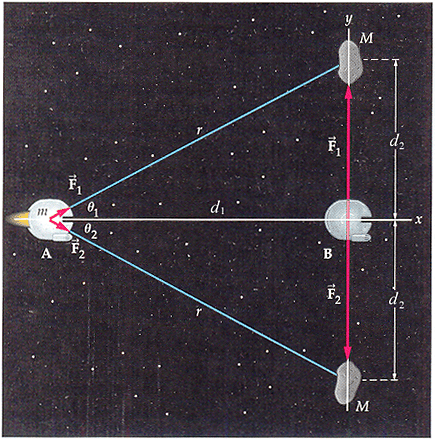 